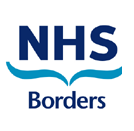 Work Experience application form – please complete all questions below and email to bor.workexperiencerequests@borders.scot.nhs.ukPlease tell us about yourself and your motivation behind this application: How would your friends and family describe you?What are your strengths and area's you would like to develop?What are your career plans?Tell us about your hobbies and interests:Please specify the dates and hours you could be available to attend the placement:If you already have an idea of the type of work you want to do, or which department you would be interested in, please let us know:If you have already made arrangements with a specific member of staff, please state their name and department: Please tell us why you have chosen this area / department:Tell us why you think you would be suited to this area of work:Thank you, a member of our HR team will contact you regarding your enquiry.Please pass this form on to the person providing your Supporting statement for completion.  This section must be completed prior to submission for work experience.Supporting Statement:  Please comment on the applicant’s suitability for work Experience below:Name: 					Date:  Position:  				 	 Educational Establishment:  					TitleNameDate of Birth:School / College:School Year:Email address:Phone number:Emergency Contact name & contact number:Name of Guidance Tutor / Work Placement Co-ordinator:Subjects studied / Intend to study: